Rotary Club of Monroe Foundation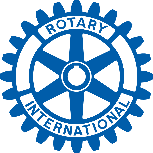 PO Box 293 Monroe, WA  98272501c3 organization Tax ID #91-2133557July 25, 2018Dear Community Supporter,The Rotary Club of Monroe is hosting our annual Barn Dance this year at the Evergreen State Fairgrounds on October 27th, 2018. This is an annual event that brings many in our community together for a fun night to enjoy good food, good friends and to support many great local causes. The money raised at the barn dance each year supports multiple local and international projects.  This year the Rotary Club of Monroe is looking for your support to help us continue to help Take the Next Step, Housing Hope, The Women’s Gospel Mission and our local food banks in Monroe and Sultan. These programs help low income and homeless families in our community to get the housing and services they need. Without the support of The Rotary Club and other community organizations, these families would not have access to housing, food, counseling and valuable children’s programming.The Rotary Club is continuing its partnership with the Monroe Police department to organize and support National Night Out Against Crime. This is one of the biggest community events in Monroe and usually draws over four thousand people to learn about crime prevention.The Rotary Club also supports the Miracle League, a baseball team for special needs children.  The Rotary Club was able to accomplish a dream come true when they opened Rotary Field in Monroe. This is a fully handicap accessible baseball field which is now home to the Miracle League. This program brings children from communities near and far to make their dream of playing baseball a reality.The money raised at this event also helps organizations such as the Monroe Boys and Girls Club, Monroe YMCA, The Monroe Library and the Monroe Public Schools Foundation.  The Barn Dance allows for wonderful and supportive services to continue in our community.  If you are able to provide an item we could put in our auction, please fill out and return the attached form. Your donations would be greatly appreciated.Sincerely,Delma SilvaBarn Dance Chair Rotary Club of Monroe FoundationTax ID # 91-2133557Delma SilvaBroker/OwnerRE/MAX Legacydelmasilva@remax.netDirect 425-737-8676